PSIKraški ovčarKraški ovčar je po značaju pastirski in ne ovčarski pes, zato se zanje v Sloveniji od leta 2001 naprej uporablja ime kraševec, v mednarodni kinologiji pa je še vedno v uporabi ime kraški ovčar. Pastirski psi se od ovčarskih bistveno razlikujejo po tem, da je (bila) naloga ovčarskih psov zganjati vso čredo skupaj, zato so živahni in večinoma niso tako dobri čuvaji, medtem ko pastirski psi večinoma »lenarijo« in so ves čas budni, pozorni in pripravljeni odreagirati na nevarnost črede, kot so volkovi, potepuški psi in dandanes, ko se uporablja kot družinski pes, na tatove. Povezava1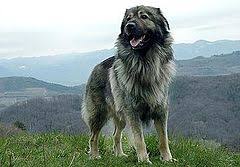 Zlati prinašalecZlati prinašalec je pes, ki je bil v Angliji priznan kot pasma leta 1913. Zlati prinašalec je zaradi svoje lepote postal priljubljena pasma. Ker odlično plava, ga uporabljajo tudi v močvirnatih predelih. Dejaven je tudi v hladni vodi, ker njegova poddlaka ostane suha in topla. Kot družinski pes je nadvse potrpežljiv, miren in navezan na člane svojega krdela. Zelo rad ima otroke. Je odličen delovni pes, brez večjih težav se ga da izšolati po programih klasične poslušnosti (brez obrambe), uporaben za iskanje pogrešanih oseb, za iskanje ponesrečencev v ruševinah, potrebuje veliko prostosti in ukvarjanja z njim. Šolanje poteka izključno samo na motivacijo s predmetom in hrano. V višji starosti se včasih pojavlja siva mrena na očesu. Sicer je odporen in ima dolgo življenjsko dobo. Povezava2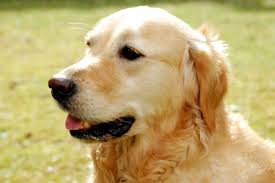 